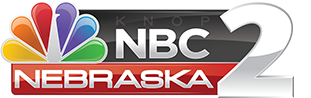 KNOP Meteorologist/Reporter (MMJ)June 23, 2020KNOP-TV is looking for a meteorologist/reporter to tell compelling stories on various platforms. This meteorologist will be based at the KNOP studios in North Platte, Nebraska. This position will put together and present on-air weather forecasts for weekend newscasts and fill in doing weather on weekdays as needed. They will work as a news reporter/MMJ for their remaining days each week.He/She will have opportunities to put together and present on-air weather forecasts for weekend evening newscasts, and on other newscasts as needed. He/she will also be expected to push the envelope in developing compelling visuals and presentations with a hyper-local focus. He/she will decide on the best way to tell the “weather story of the day.” During severe weather coverage, he/she would work with a team of meteorologists across the state to bring comprehensive and in-depth presentation of what is happening across Nebraska.General Responsibilities:• Provide weather forecasts for newscasts as assigned, as well as on various digital platforms• Walk viewers through severe weather coverage as needed, using available tools to provide a comprehensive understanding of the weather• Be ready and willing to work various schedules depending on the staffing needs of the station• Perform all the regular duties of a reporter/MMJ, from story ideas to shooting, editing, and going live, as well as posting on digital and social platforms.Qualifications:This position requires a high level of creativity and communication. He/she must have a background in meteorology with a passion for cutting-edge presentation. The select candidate must also have the ability to perform under deadline pressure. Familiarity with WSI Max, ENPS, Avid editing, and Sony ENG equipment a plus.Additional Information:Please apply online at:   https://gray.tv/careers#currentopenings Or submit your resume to:   hr@101now.com KOLN KNOP TV/Gray Television Group, Inc. is a drug-free company requiring pre-employment drug and background testing. KNOP/Gray Television participates in E-Verify. EOE  Gray Television provides equal employment opportunities (EEO) to all employees and applicants for employment without regard to race, color, religion, sex, national origin, age, disability or genetics. In addition to federal law requirements, Gray Television complies with applicable state and local laws governing nondiscrimination in employment in every location in which the company has facilities. This policy applies to all terms and conditions of employment, including recruiting, hiring, placement, promotion, termination, layoff, recall, transfer, leaves of absence, compensation and training. Gray Television expressly prohibits any form of workplace harassment based on race, color, religion, gender, sexual orientation, gender identity or expression, national origin, age, genetic information, disability, or veteran status. Improper interference with the ability of Gray’s employees to perform their job duties may result in discipline up to and including discharge.